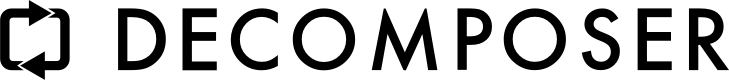 Sitala from Decomposer, 16-pad drum sampler now available for iPad and iPhoneJune 8, 2022 | info@decomposer.de | decomposer.deSitala on the desktop is already in the top 5 most popular drum samplers on KVR.  Now Decomposer has just released a full-featured version of Sitala for the iPad and iPhone, great for beat-making on mobile devices.Sitala is a 16-pad drum sampler that includes a free 808 kit, a handful of controls to shape the sound of each sample, beat slicing, automatic silence detection and trimming and a bunch of other stuff.  DJ Fresh recently called it, “The state of the art in break-slicing.”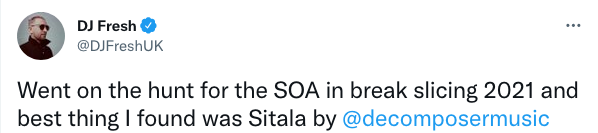 On iOS it can be used either as an AudioUnit plugin for GarageBand, Cubasis, AUM, AudioBus or any other music creation app that supports Apple's AudioUnits.  This is a big deal since GarageBand's default drum instrument doesn't let you swap out the samples at all.  It's also possible to use as a standalone for finger drumming or driven by a MIDI controller (Bluetooth or USB-on-the-go).The new iOS version has all of the features of the desktop version and also introduces a special-for-iOS sample browser that lets you quickly browse whole directories of samples rather than having to import each sample individually.  This has only been possible since iOS 14, so right now Sitala is the only sampler on iOS that does this.The iOS version also moves to a MPC-style 4-by-4 grid of sample pads (unlike the Roland-style layout of the desktop version), since that makes more sense for the iPad and iPhone layouts.Sitala on iOS costs $9.99, but is on-sale for $4.99 until the end of June.  The desktop version remains free.Sitala is available in the Apple App Store for iOS and for the desktop at decomposer.de.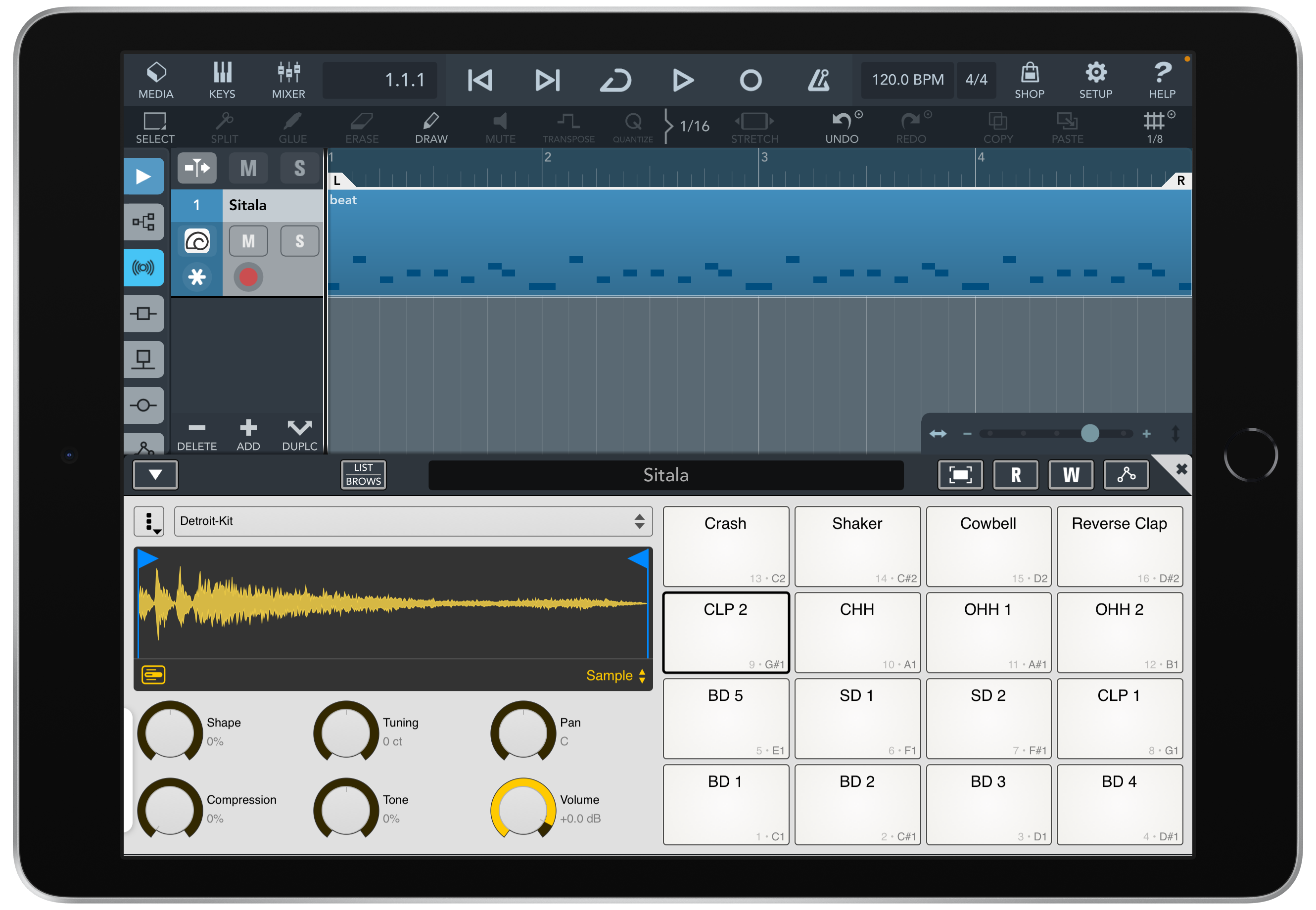 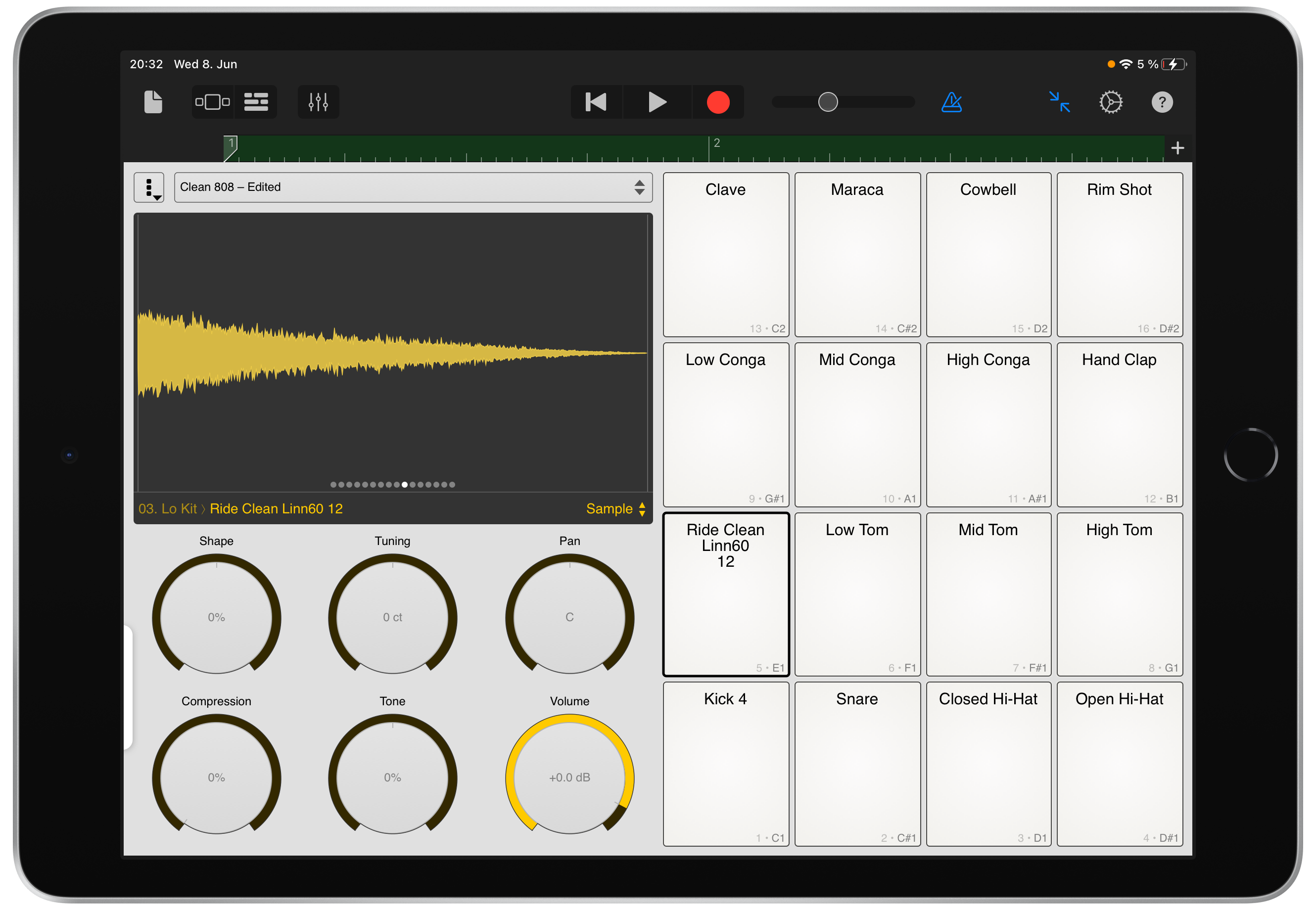 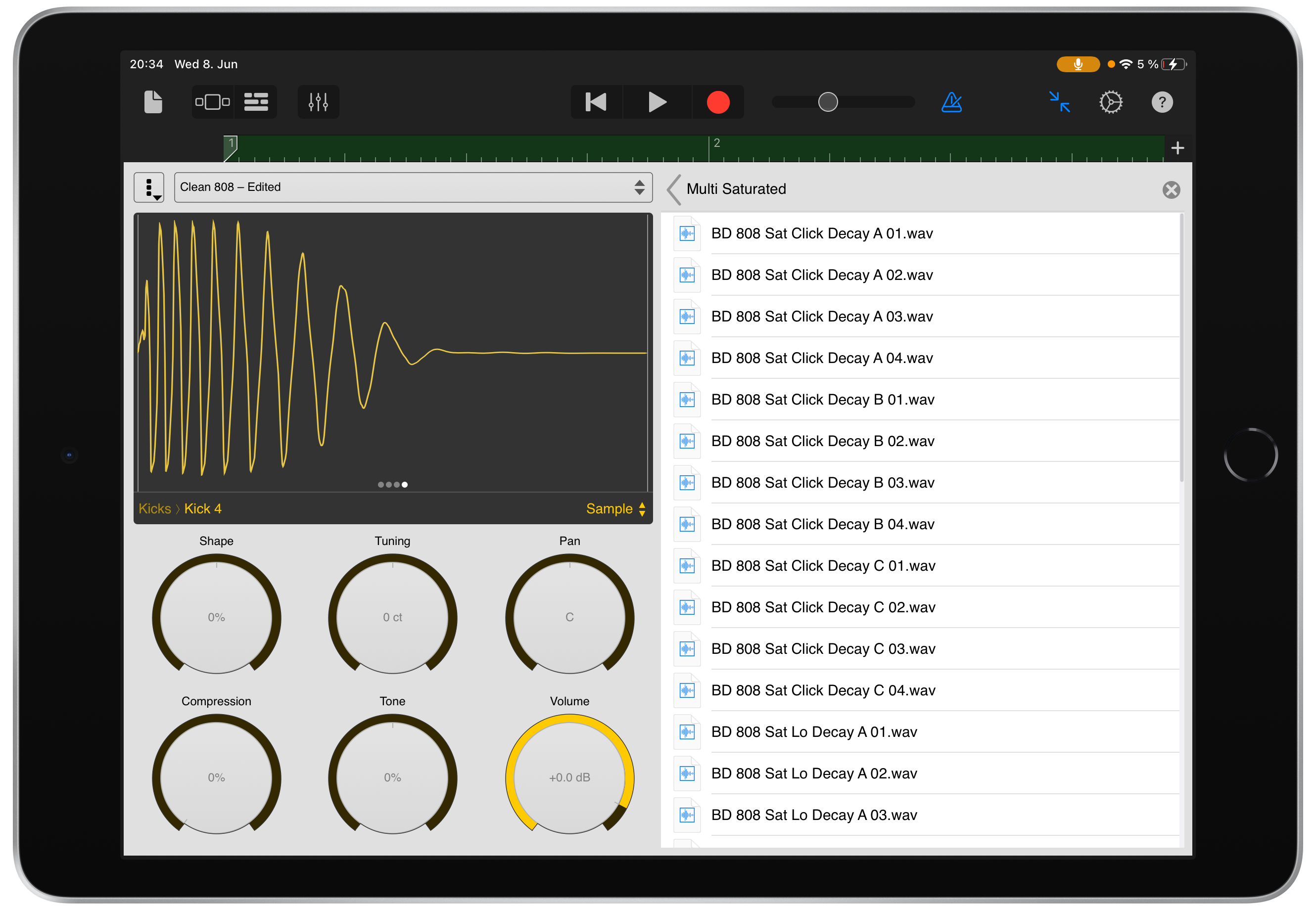 